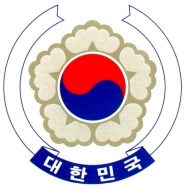 PERMANENT  OF THE The 30th Session of the UPR Working Group	<Check against delivery>Review of BangladeshGeneva, 14 May 2018Statement of the  The Republic of Korea welcomes the delegation of Bangladesh to its third cycle of the UPR, and its continuous efforts to engage with international human rights mechanisms.We applaud Bangladesh’s commitment to accepting close to 1 million Rohingyas since the outbreak of violence against them in August 2017, and showing admirable cooperation with the UN and the humanitarian community to protect their rights. Regarding the implementation of our recommendations presented to Bangladesh in the second cycle, we note in particular the government’s efforts to protect and promote rights specific to women, inter alia passing legislations such as Cruelty to Women and Children Prevention Act and the Domestic Violence Act that criminalise violence against women.In the spirit of constructive cooperation, my delegation presents two recommendations to Bangladesh today.1. Ensure effective protection of the lives and security of human rights defenders and journalists against human rights violations,  including enforced disappearance, torture and extrajudicial killings.Amend the Child Marriage Restraint Act to maintain the legal minimum age at 18 years and remove the exceptions currently contained therein, to reinforce the protection of children from early and forced marriagesWe wish Bangladesh a successful review. /END/